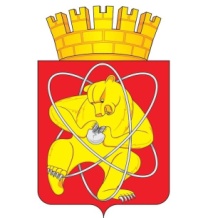 Муниципальное образование «Закрытое административно – территориальное образование  Железногорск Красноярского края»АДМИНИСТРАЦИЯ ЗАТО г. ЖЕЛЕЗНОГОРСКПОСТАНОВЛЕНИЕ     «14» _04    _ 2017                                                                                                                __114И__г. ЖелезногорскОб  исключении  объектов  из  Реестра бесхозяйного имуществаРуководствуясь Гражданским кодексом Российской Федерации, Федеральным законом от 06.10.2003 № 131-ФЗ «Об общих принципах организации местного самоуправления в Российской Федерации», Уставом ЗАТО Железногорск, решением Совета депутатов ЗАТО г. Железногорск от 27.05.2010 № 4-12Р «Об утверждении Порядка принятия в муниципальную собственность бесхозяйного имущества, находящегося на территории ЗАТО Железногорск»,       на основании решения Железногорского городского суда от 19.10.2016                      № 2-2285/2016, ПОСТАНОВЛЯЮ:Исключить из Реестра бесхозяйного имущества с момента вступления в силу решения суда следующие объекты движимого имущества  - отдельно стоящие объемно-пространственные рекламные конструкции (кубы), расположенные на территории ЗАТО Железногорск, всего в количестве 8 штук: в районе нежилого здания по ул. Кирова, 13 – 1 штука, в районе нежилого здания по ул. Свердлова, 55Г – 1 штука, в районе нежилого здания ул. Советской Армии, 8– 2 штуки, в районе нежилого здания по ул. Советской Армии, 30 – 1 штука, в районе нежилого здания по пр-кт Ленинградский, 35 – 1 штука, в районе жилого дома по пр-кт Ленинградский, 101 – 1 штука, в районе жилого дома по проезду Мира, 25 - 1 штука.2.  Комитету по управлению муниципальным имуществом Администрации ЗАТО г. Железногорск (Н.В. Дедова) организовать работу по приему в Муниципальную казну ЗАТО Железногорск имущества, указанного пункте 1 настоящего постановления.3. Управлению делами Администрации ЗАТО г. Железногорск                     (Е.В. Андросова) довести настоящее постановление до сведения населения через газету «Город и горожане».4. Отделу общественных связей Администрации ЗАТО г. Железногорск    (И.С. Пикалова) разместить настоящее постановление на официальном сайте муниципального образования «Закрытое административно-территориальное образование Железногорск Красноярского края» в информационно-телекоммуникационной сети «Интернет».5. Контроль над исполнением настоящего постановления возложить на первого заместителя Главы администрации ЗАТО г. Железногорск                      С.Д. Проскурнина.6. Настоящее постановление вступает в силу с момента его подписания.Глава администрации				                                       С.Е. Пешков